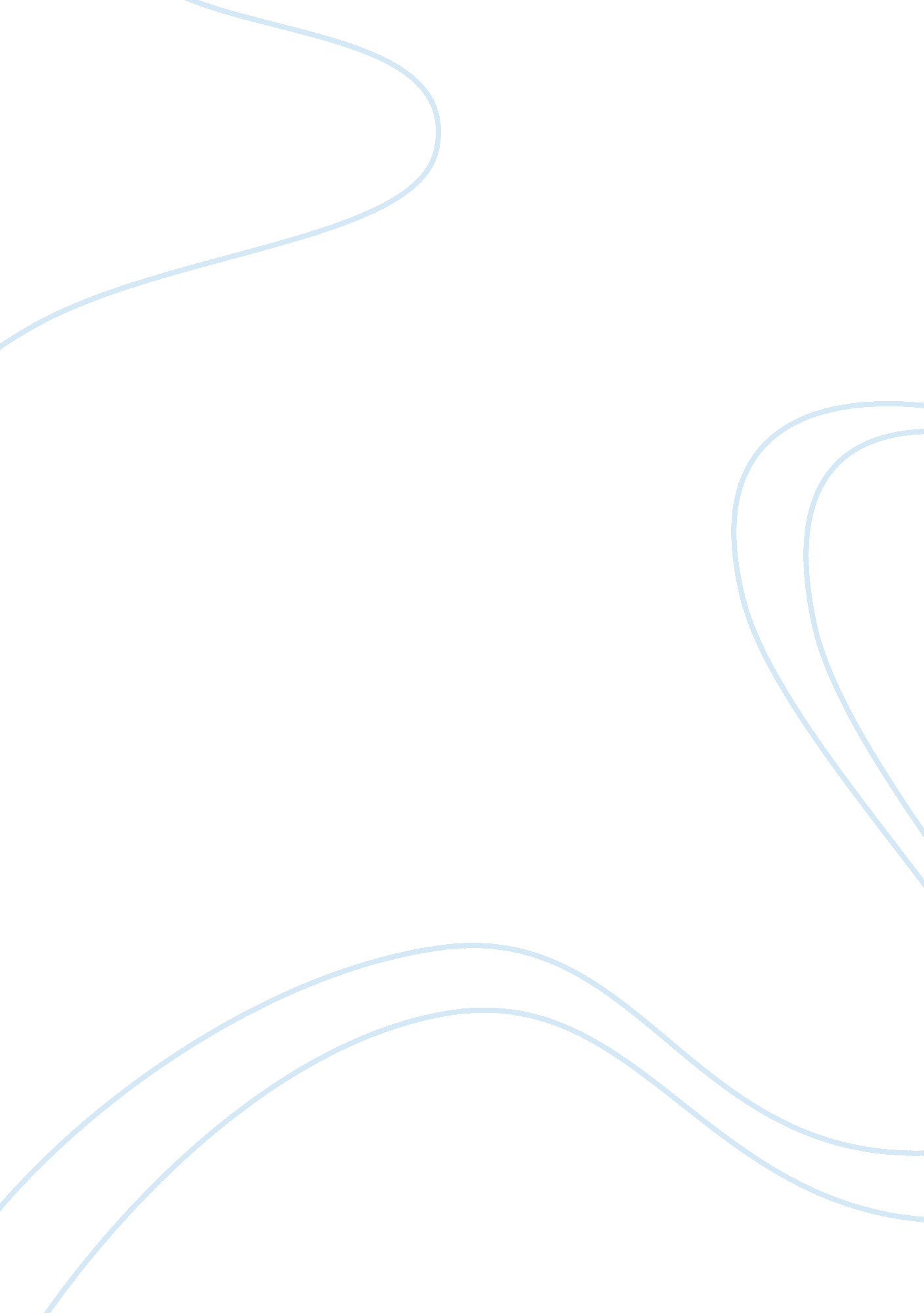 Eulogy for my fatherFamily, Father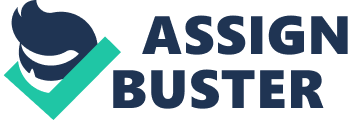 Eulogy for My Father By: Michelle Raess Type of Speech: Eulogy Description: I am giving a eulogy speech at my father’s funeral at Leber Funeral Home in Union City, NJ. He just recently passed away at the age of 61 leaving behind his wife and three children. The cause of death was stomach cancer. General Purpose: To entertain Specific Purpose: To entertain my audience at a funeral by honoring my father who has passed away. Central Idea: Together, let us remember what a wonderful man my father was. Introduction: Thank you everyone for being here tonight to honor and remember my father. My father was a brilliant man, a dedicated husband, and a wonderful father and mentor. Clarence Budington Kelland once said, “ He didn’t tell me how to live; he lived and let me watch him do it. " My father lived his life with honor and respect. The way he lived his life was an excellent example to me. He taught me a lot about life, its struggles, and most importantly, how to survive and overcome the mayhem. It is hard to imagine what my life will be like without his guidance and support. Thesis statement: I’m going to tell you why my father, Michael Edward Raess, has left a positive impact on all of us. I. He was like the Tiger. A. He was a fighter. 1. He fought for justice. 2. He fought for the wellbeing of others. B. He was persistent and never gave up. C. He knew how it was to grow up in a jungle. 1. You must fight in order to stay alive. 2. He fought till the day he died. II. Mike was loving and open-minded. A. He never cared what kind of person you were. 1. He didn’t care about race. a. He didn’t care if you were White or Black. b. He didn’t care if you were Latin. 2. He didn’t care if you were homeless. 3. He didn’t care about sexual preferences. B. He didn’t know how to say NO. C. He was always there for someone in need. D. He saw the goodness in all people. III. He was a very good father. A. He always wanted the best for his family. B. He was always there to make sure everything was okay. C. He will continue to watch over us. Conclusion: My father was always available whenever his friends, family or co-workers needed him. Ruth E. Renkel said, “ Sometimes the poorest man leaves his children the richest inheritance. " My brothers and I learned a lot from our father and enjoyed listening to his stories and wisdom. Tonight we are here to grieve the loss of my father who we all will miss greatly. Remember everything that he taught us and cherish the memories we have. He made us rich in knowledge and happiness. Dad, I will always miss you and never forget everything you taught me. I will always love you. 